Graph on the web browser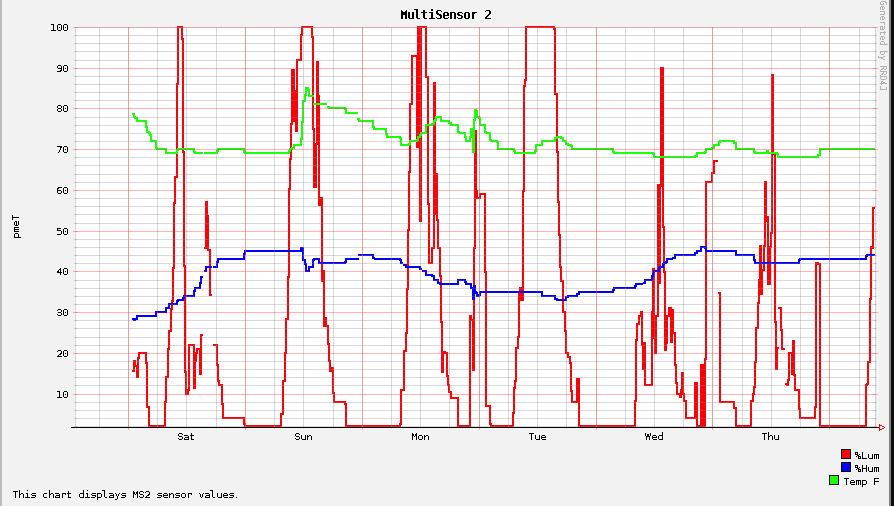 http://192.168.1.30:8688/controller/graph?name=graph1&start=20170414-13-01&width=400&height=300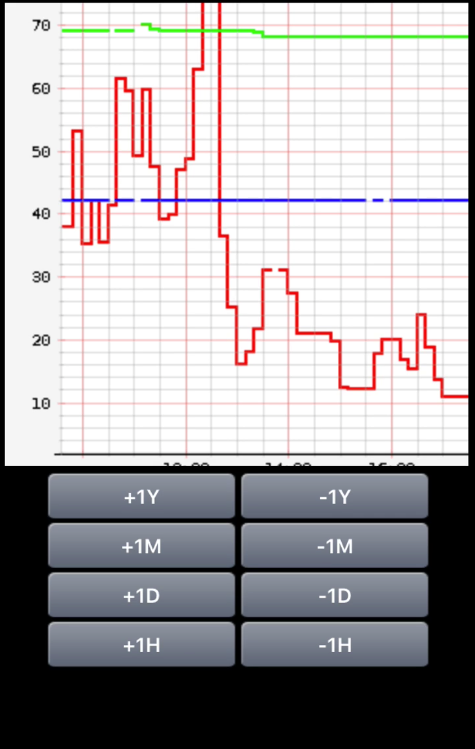 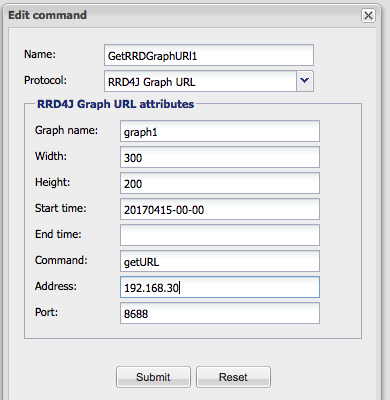 On the app it does not seem to take the start time , Width and Height inputs.The graph on the UI using the getURL command seems to be only using a default 24 hours window and some preset width and height.